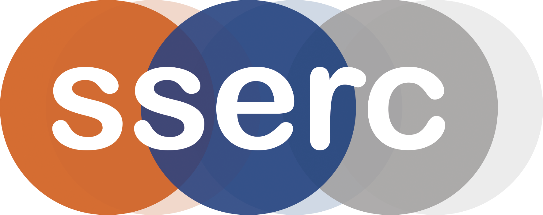 Activity assessedMethane BagsDate of assessment30th June 2020Date of review (Step 5)SchoolDepartmentStep 1Step 2Step 3Step 4Step 4Step 4Step 4Step 4List Significant hazards here:Who might be harmed and how?What are you already doing?What further action is needed?ActionsActionsActionsActionsActionsList Significant hazards here:Who might be harmed and how?What are you already doing?What further action is needed?by whom?by whom?Due dateDue dateDoneMethane oxygen mixture explodes with a very loud bang.Demonstrator / AudienceDemonstrator wear ear defenders.Advise audience to place fingers in their ears and ensure they are at least 2 metres away from bags.Modify scale of demonstration to the size of the room.Use safety screen. Wear appropriate eye protectionDanger of oxygen fire from cylinderDemonstrator / AudienceEnsure oxygen cylinder is removed from area of demonstration and all valves are turned off before igniting the bags.Description of activity:A plastic bag – from a loaf of bread or similar – is filled with methane and ignited.The procedure is repeated with a mixture of methane and oxygen.Additional comments:Do not be tempted to try this with hydrogen-very dangerous.